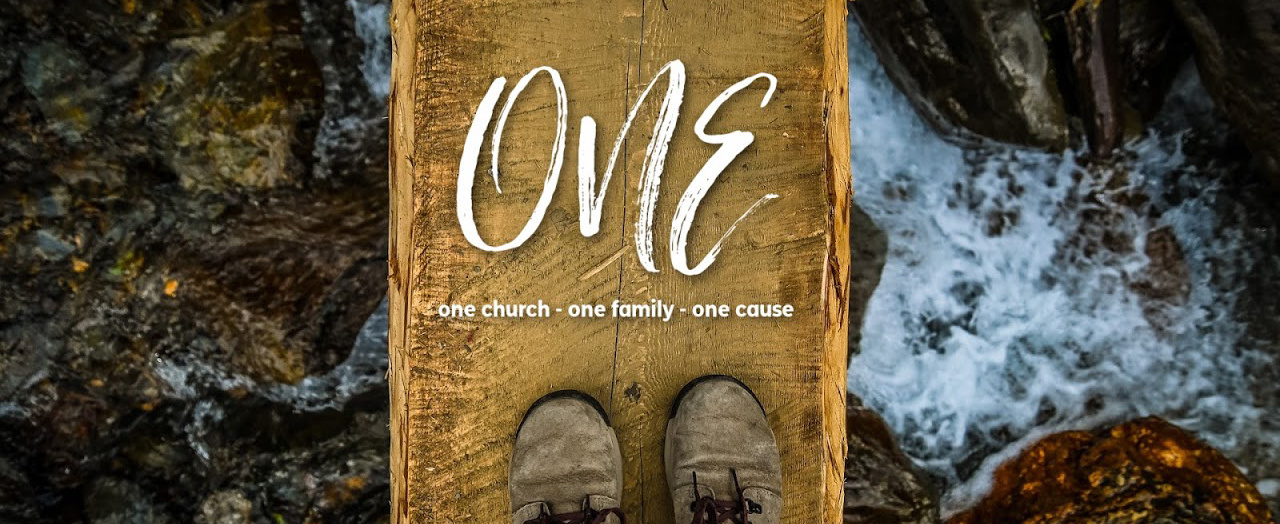 MESSAGE NOTES4.18.21  |  ONE, Part 1: Honor EveryoneLive as people who are free, not using your freedom as a cover-up for evil, but living as servants of God. Honor everyone. Love the brotherhood. Fear God. Honor the emperor.  1 Peter 2:16-17 ESVLET’S START WITH WHO WE AREWe are _______________ people.  
We are ____________________________. We are a ____________________ nation. We are ________________________________. We are part of a ___________________________. We are meant to ________________________.…To those who are elect exiles of the Dispersion in Pontus, Galatia, Cappadocia, Asia, and Bithynia, according to the foreknowledge of God the Father, in the sanctification of the Spirit, for obedience to Jesus Christ and for sprinkling with his blood: May grace and peace be multiplied to you.  1 Peter 1:1-2 ESVBut you are a chosen race, a royal priesthood, a holy nation, a people for his own possession, that you may proclaim the excellencies of him who called you out of darkness into his marvelous light. Once you were not a people, but now you are God’s people; once you had not received mercy, but now you have received mercy. Beloved, I urge you as sojourners and exiles to abstain from the passions of the flesh, which wage war against your soul. Keep your conduct among the Gentiles honorable, so that when they speak against you as evildoers, they may see your good deeds and glorify God on the day of visitation. 1 Peter 2:9-12 ESVALIENS IN OUR OWN CULTURE We are __________________________________ and exiles. 
“The Christian is at home in every culture, and at odds with every culture, because the Gospel is at home in every culture, and at odds with every culture.” — John Piper 
We are meant to _________________________.DIFFERENT FOR A REASON We are not just different ______________ them, we are different _____________ them.We are meant to treats others in a way that shows  _________________________. 
We treat people well so that they may see our ___________________ deeds and glorify God. 
I treat every person like they are _______________________________________.